Application for a HUB at the ESRF – Project Description FormPlease ensure that your submission follows closely the Guidelines for HUB proposals.1.  Extended abstract: (1 page max.) - Please summarise the content, request and need for a HUB (in accordance with the Guidelines)2.  Scientific excellence: (3 pages max.)Background (state of the art): - Please introduce the state of the art in this field and the present challenges.Proposed scientific breakthroughs: - Please describe the major, non-incremental scientific advances proposed within this HUB that would push this field beyond the current state of the art.General and specific scientific objectives: - Please list clearly the general and specific objectives that this HUB proposal wishes to achieve. Technical developments: - Please describe here, if applicable, any technical developments required to achieve the declared objectives. Long-term vision and societal impact:3.  Workplan of the HUB: (3 pages max. in total.)How will the HUB help to address the scientific challenges and what are the benefits in creating a HUB rather than using the standard proposal access route?Describe the complementarity and interdisciplinarity of the members of the HUB consortium:List of scientific and technical deliverables with timeline:Summary of beamline and beamtime request: (1 page max.) - Please give a global overview of the work intended to be carried out on each of the beamlines requested, with main objectives and deliverables expected for each and justification of the specific beamlines and associated beamtime requested. The objectives and deliverables should align with those listed in 2c and 3c. Give an overview of the overall 3-year beamtime request in the table (please begin with preferred starting period).4.  Competences and Resources: Quality of the HUB consortium: - Please describe the scientific background and expertise of the Principle Investigators of this HUB, and give up to 5 key papers in support (give ORCIDs if available).Human resources from the HUB consortium to support the HUB activities at the ESRF:Financial resources from the HUB consortium to support the HUB activities at the ESRF: Technical resources from the HUB consortium to support the HUB activities at the ESRF:  Resources required from the ESRF:5.  Organisation of the HUB: (refer to Guidelines for HUB obligations)  General structure: Governance and management: - Please include how the beamtime allocation will be distributed, who will manage the HUB website, how requests for new members will be managed, etc.6.  Impact and benefits for ESRF & the user community: (1 page max.)  7.  Name(s) of your main scientific contact(s) at the ESRF for this HUB proposal: 8. References: - Please list up to 10 key references, keeping in mind that the proposal text must be self-sufficient and self-explanatory.European  Synchrotron  Radiation  Facility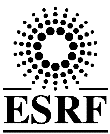 ESRF User Office    -   CS 40220, F-38043 GRENOBLE Cedex 9, France      -Tel: +33 (0)4 7688 2358; email: useroff@esrf.fr; web: http://www.esrf.frHUB Proposal – Detailed Beamline and Beamtime Request for 6 months:Proposal ID:                   Proposal Round:                 Scheduling: HUB Proposal – Detailed Beamline and Beamtime Request for 6 months:Proposal ID:                   Proposal Round:                 Scheduling: HUB Proposal – Detailed Beamline and Beamtime Request for 6 months:Proposal ID:                   Proposal Round:                 Scheduling: HUB Proposal – Detailed Beamline and Beamtime Request for 6 months:Proposal ID:                   Proposal Round:                 Scheduling: HUB Proposal – Detailed Beamline and Beamtime Request for 6 months:Proposal ID:                   Proposal Round:                 Scheduling: HUB Proposal – Detailed Beamline and Beamtime Request for 6 months:Proposal ID:                   Proposal Round:                 Scheduling: Scheduling periodBeamline(s) RequestedShifts requestedSummary of Activity/Use Expected(cf. Objectives, §2c and Deliverables, §3c)20   /II20   /IPrincipal investigator NameScientific background (500 characters max.)PI Name 1:ORCID:Relevant literature: list up to 5 key papers with titles, from proposers and/or from literature, relevant to the scientific and/or technical aspects.1. 2. 3.4.5.PI Name 2:ORCID:Relevant literature: list up to 5 key papers with titles, from proposers and/or from literature, relevant to the scientific and/or technical aspects.1. 2. 3.4.5.PI Name 3:ORCID:Relevant literature: list up to 5 key papers with titles, from proposers and/or from literature, relevant to the scientific and/or technical aspects.1. 2. 3.4.5.PI Name 4:ORCID:Relevant literature:1. 2. 3.4.5.PI Name 5:ORCID:Relevant literature: 1. 2. 3.4.5.PI Name 6:ORCID:Relevant literature: 1. 2. 3.4.5.Beamline# Shifts
RequestedExperimental technique(s), required set-up(s), measurement strategy, sample details*, beamtime request
(clearly indicate if the sample(s) are confined and if they are pre-prepared or will need preparation/manipulation):Beamline# Shifts
RequestedExperimental technique(s), required set-up(s), measurement strategy, sample details*, beamtime request
(clearly indicate if the sample(s) are confined and if they are pre-prepared or will need preparation/manipulation):Beamline# Shifts
RequestedExperimental technique(s), required set-up(s), measurement strategy, sample details*, beamtime request
(clearly indicate if the sample(s) are confined and if they are pre-prepared or will need preparation/manipulation):Beamline# Shifts
RequestedExperimental technique(s), required set-up(s), measurement strategy, sample details*, beamtime request
(clearly indicate if the sample(s) are confined and if they are pre-prepared or will need preparation/manipulation):Beamline# Shifts
RequestedExperimental technique(s), required set-up(s), measurement strategy, sample details*, beamtime request
(clearly indicate if the sample(s) are confined and if they are pre-prepared or will need preparation/manipulation):Beamline# Shifts
RequestedExperimental technique(s), required set-up(s), measurement strategy, sample details*, beamtime request
(clearly indicate if the sample(s) are confined and if they are pre-prepared or will need preparation/manipulation):